ひまわり学級　生活単元授業案場所　家庭科室　授業者　ひまわり❶１　単元　おいしいカレーを作ろう（本時　３／４）２　本時の目標　　　カレーライスの作り方の手順を完成させながら、自分たちでおいしいカレーを作ることができる。（思考力・判断力・表現力）３　展開Ａ児（３年）Ｂ児（３年）Ｃ児（５年）・材料を使ってカレーを作る手順を知り、手順通りにするとカレーを作ることができることがわかる。・ルーを入れるタイミングはいつかを、フローチャートで考えることができる。・野菜や肉が煮えているかどうかを確かめる方法を、これまでの調理経験から考えることができる。学習形態アンプラグドプログラミング　アンプラグドプログラミング　使用機器タブレット端末プログラミング的思考とのつながりプログラミング的思考とのつながりフローチャートを用いることで、考えを整理し、カレーを作る手順を可視化して考えるフローチャートを用いることで、考えを整理し、カレーを作る手順を可視化して考えるフローチャートを用いることで、考えを整理し、カレーを作る手順を可視化して考える学　　習　　活　　動　　　　　　※教師の支援　　◆思考ツールの活用　　☆評　価学　　習　　活　　動　　　　　　※教師の支援　　◆思考ツールの活用　　☆評　価学　　習　　活　　動　　　　　　※教師の支援　　◆思考ツールの活用　　☆評　価1040A児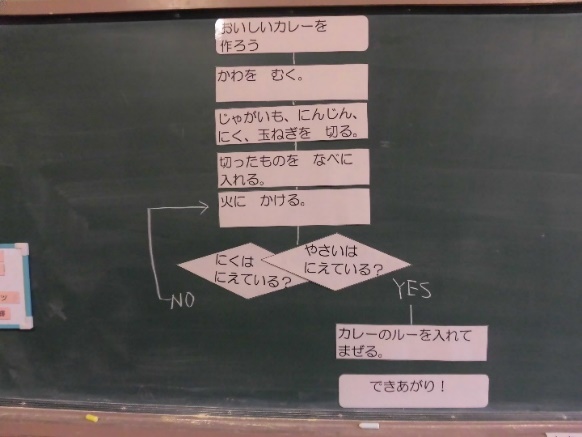 B児C児